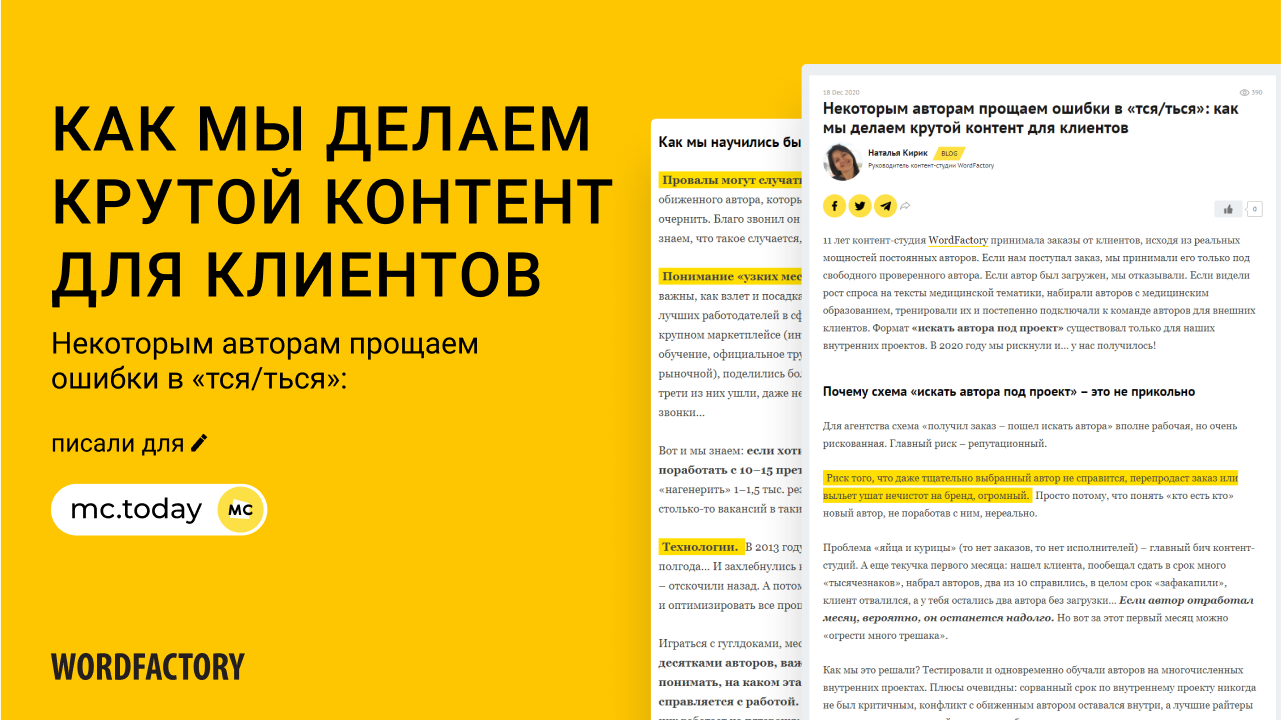 Некоторым авторам прощаем ошибки в «тся/ться»: как мы делаем крутой контент для клиентовЧИТАТЬ СТАТЬЮ